          Volunteer Application Form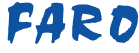 Please complete and return to:Damithe Dasanayake damithe@farolanka.orgTel: +94 727 070775Mangala Karunaratnemangkaru@gmail.comTel: +94 114 502001Volunteer Contact Details:Name:     _____________________________________________________________________________	Male/Female (Please circle)	              		Address:  _____________________________________________________________________________	      ______________________________________________________________________________Date of birth: ________________________________Home Tel No: ____________________     Mobile No: ______________________Email: ____________________________________________________List Any Previous or Current Volunteer Experience:  Organisation				Position/Major Responsibility		Dates of service (yy/mm)										From:		To:1______________________________	_______________________________	__________________2______________________________	_______________________________	__________________3______________________________	_______________________________	__________________4______________________________	_______________________________	__________________List Your Employment/Training Background:Employer				Position/Major Responsibility		Dates of service (yy/mm)										From:		To:1______________________________	_______________________________	__________________2______________________________	_______________________________	__________________3______________________________	_______________________________	__________________4______________________________	_______________________________	__________________What attracts you to volunteering at FARO?_____________________________________________________________________________________________________________________________________________________________________________________________________________________________________________________________________What are your hobbies and interests?_____________________________________________________________________________________________________________________________________________________________________________________________________________________________________________________________________Describe your relevant Volunteer/ Work experience:____________________________________________________________________________________________________________________________________________________________________________________________________________________________________________________________________________________________________________________________________________________________List the skills/qualities that you will bring to the roles you are interested in:____________________________________________________________________________________________________________________________________________________________________________________________________________________________________________________________________________________________________________________________________________________________AVAILABILITYFARO volunteer placement will be flexible to fit your lifestyle and availability.Please outline how much time you can commit to volunteering at FARO: ____________________________________________________________________________________________________________________________________________________________________________________________________________________________________________________________________________________________________________________________________________________________Please provide details of at least one referee who may be contacted if necessarySupport NeedsReference 1Reference 1Reference 2Reference 2Name:Name:Occupation:Occupation:Address:Address:Postcode:Postcode:Phone No:Phone No:Email:Email:Do you consider yourself to have a disability or support needs which is relevant to your application?Yes      No      If yes, is there anything we need to know about your disability or support needs in order to ensure you have equality of opportunity?_______________________________________________________________________________________Please, be aware that when successful, you will be responsible for your upkeep in Sri Lanka throughout your stay with us although there are always willing families to host you in their basic ways.If yes, is there anything we need to know about your disability or support needs in order to ensure you have equality of opportunity?_______________________________________________________________________________________Please, be aware that when successful, you will be responsible for your upkeep in Sri Lanka throughout your stay with us although there are always willing families to host you in their basic ways.Signed:Date: